Application for the Direct Quota/ Deputation/ Re-employment Faculty Posts(Reference: Public Notice No. AIMS/2021/2405, Dated. 07-07-2021)		(Last Date of Application:-  18-07-2021)To 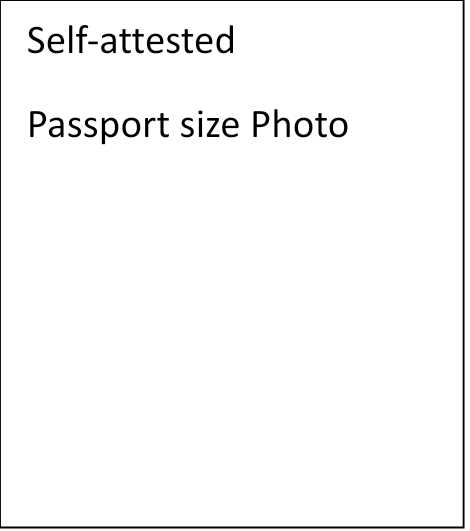 The Director Principal Dr. B.R. Ambedkar State Institute of Medical SciencesSector- 56, S.A.S Nagar (Mohali)AIMS, MohaliSubject: Application for the post of ……………………………….Department of ……………………………………………………Name of the applicant …………………………………………………………………………….Respected Madam,I am applying for the post of Associate Professor / Assistant Professor (tick as applicable) in the department of ………………………………………………. Following required self-attested documents are attached Detail of Experience This information is available on the NMC website on College and Course search under Information Desk. DNB candidates must attach proof of institution recognition from NBEResearch PublicationSignature of the ApplicantS.NoName of the documentsPage No1Print out of the Online application received on email(Click here to apply online)2Online Transaction  No ………………. date ………………….Bank Name .....................................amount..................3Proof of Date of Birth4Photo ID Proof5Proof of Punjabi pass at matriculation or equivalent standard6Caste certificate if applicable7MBBS (All Prof) certificates along with attempt certificate and degree8MD/MS certificate  along with attempt certificate and degree9DM/MCH/DNB certificates along with attempt certificate and Degree10Additional qualifications11Registration of Degree12Teaching experience certificate from competent authority13Details of teaching experience in attached form 14NOC from competent authority15If Govt Employee, proof of regular Govt Employee16List of Publications in prescribed format along with copy of publications Sr. No.Post Time PeriodTime PeriodTime PeriodInstitute Date UG Recognition as per NMCSr. No.Post FromToTotal DurationInstitute Date UG Recognition as per NMCSr. No.Name of Research PublicationsType of Research PublicationJournalDate/YearIndexAuthorship